3D drawing #4  (Swivel arm)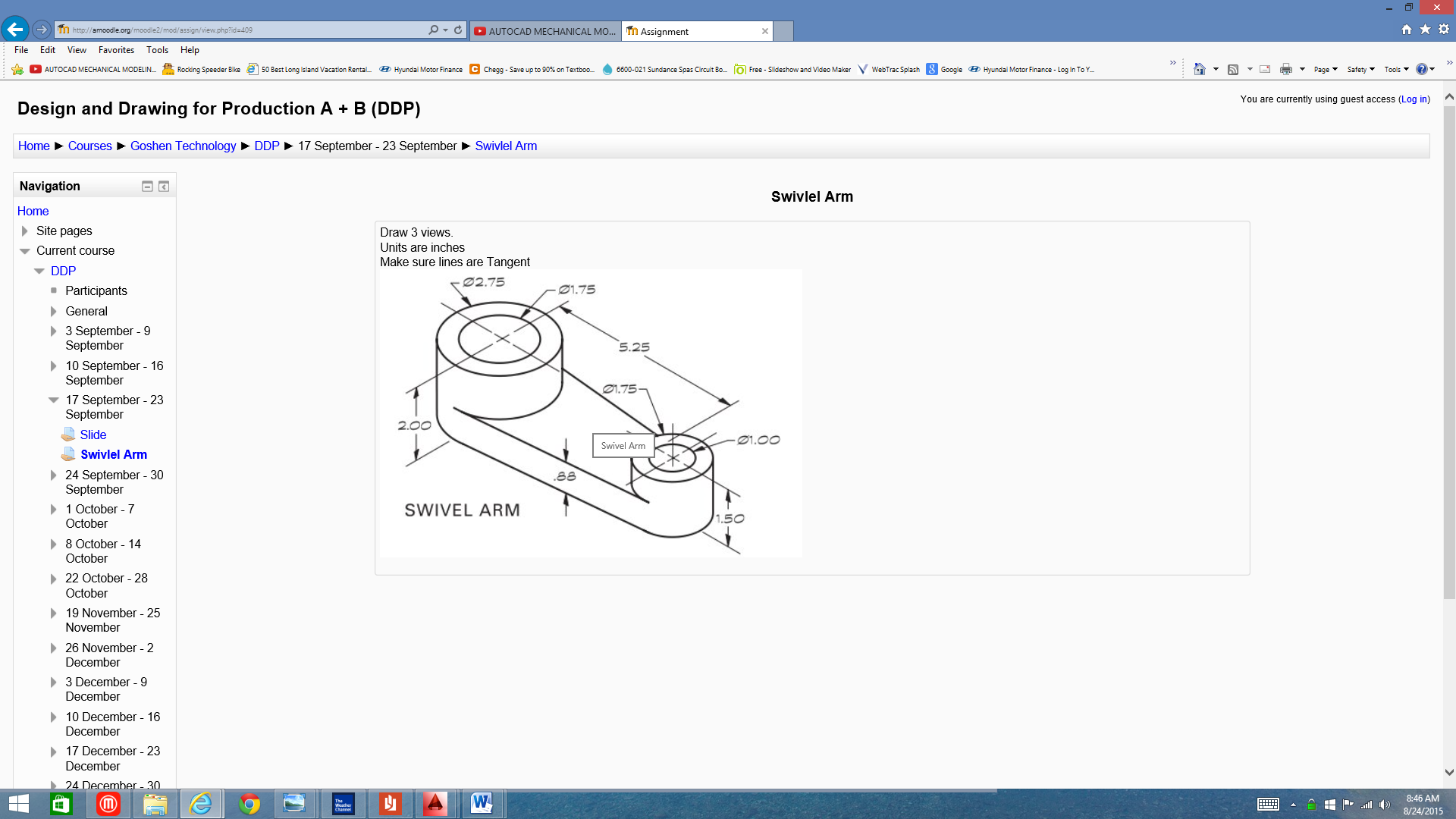 